Berekeningen met behulp van integralen


 
Deze formule is handig indien men met de integraaltoets op de rekenmachine een benadering voor de inhoud wil bepalen.
Bij een algebraïsche berekening (m.b.v. de primitieve) dient men te gebruiken
 
 

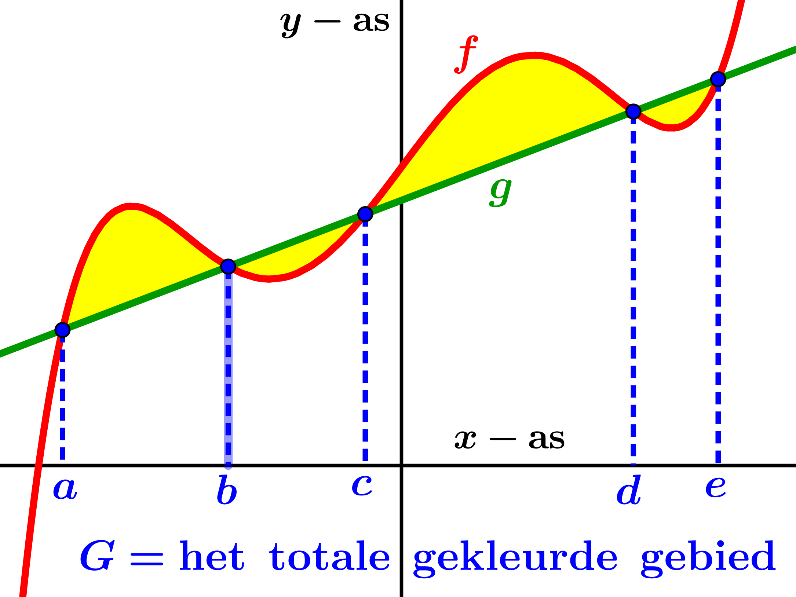  lengte grafiek voor .                              oppervlakte omwentelingslichaam
                                                 					 zwaartepunt gebied	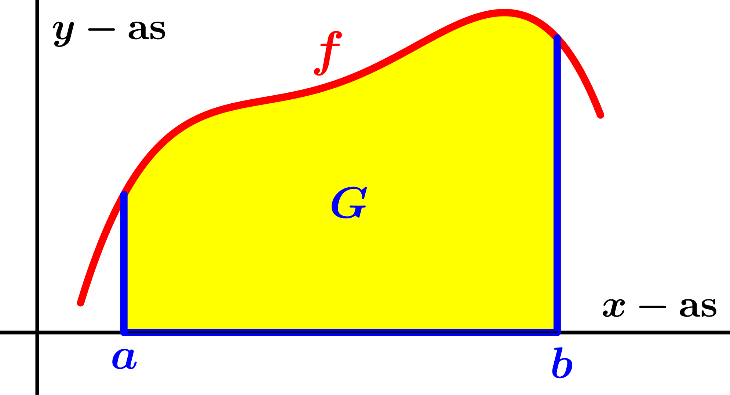 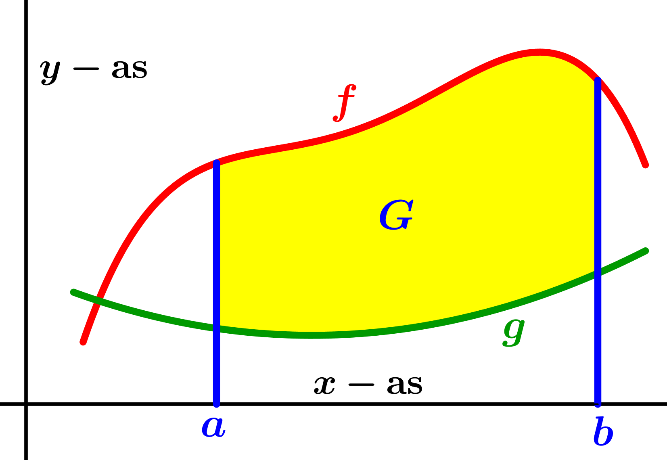                  
 Deze formule blijft juist als (een gedeelte van)  onder de as ligt.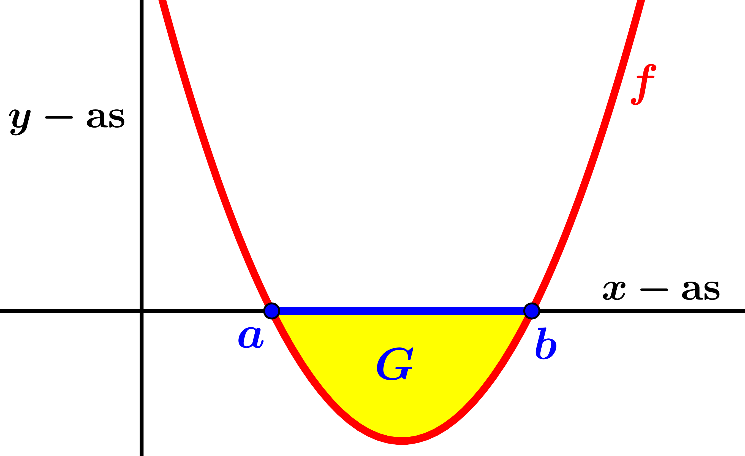 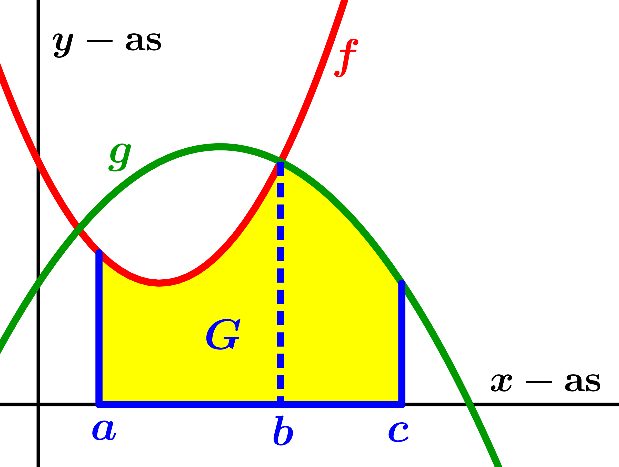 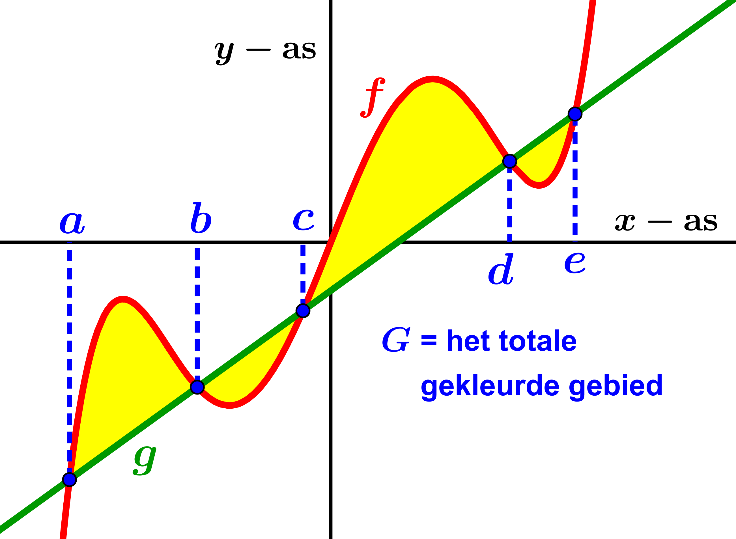  
Dit kan met de integraaltoets op de RM berekend worden of aldus 
(zo nodig algebraïsch)
 
 
 
Dit kan met de integraaltoets op de RM berekend worden of aldus 
(zo nodig algebraïsch)
 
 
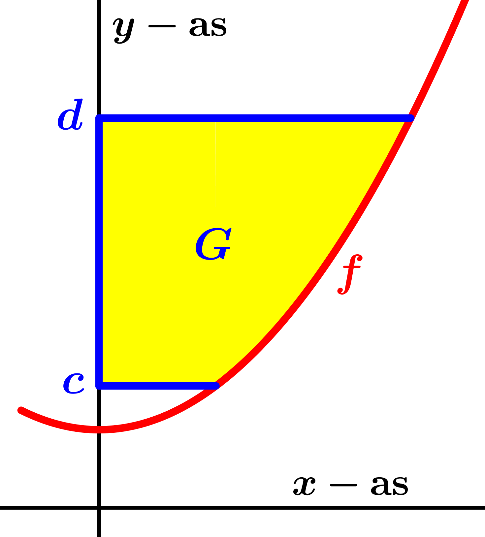 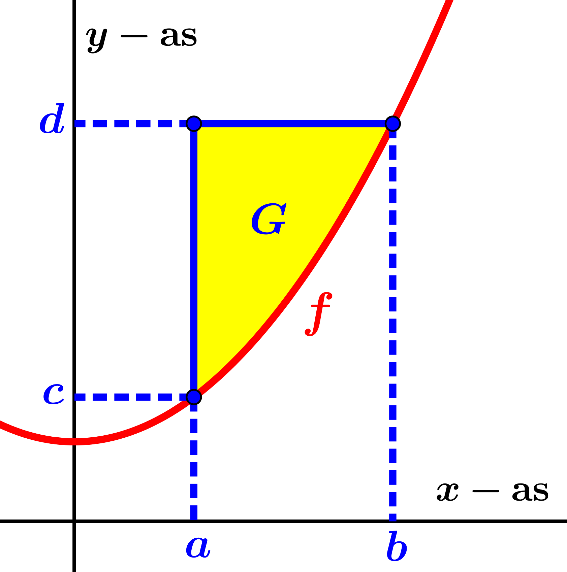 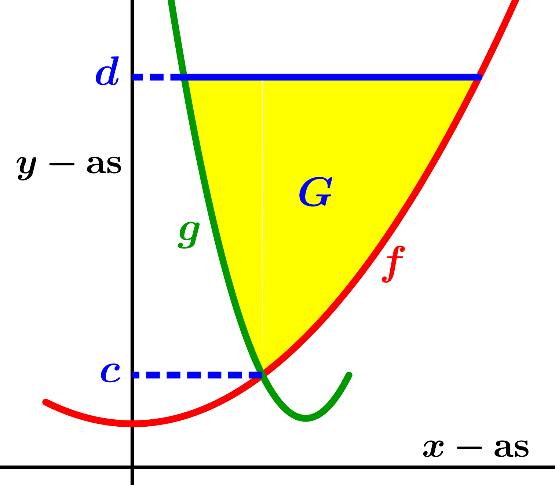 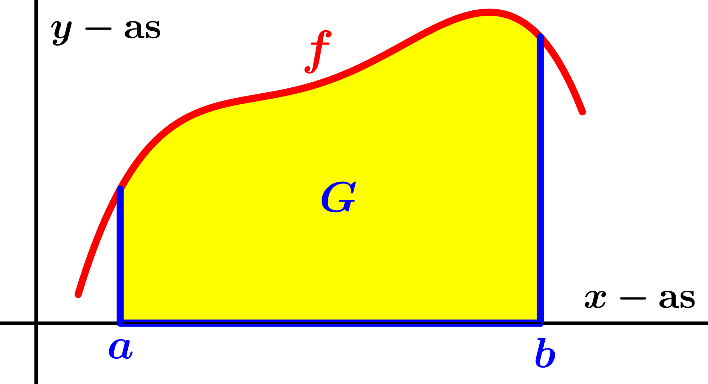 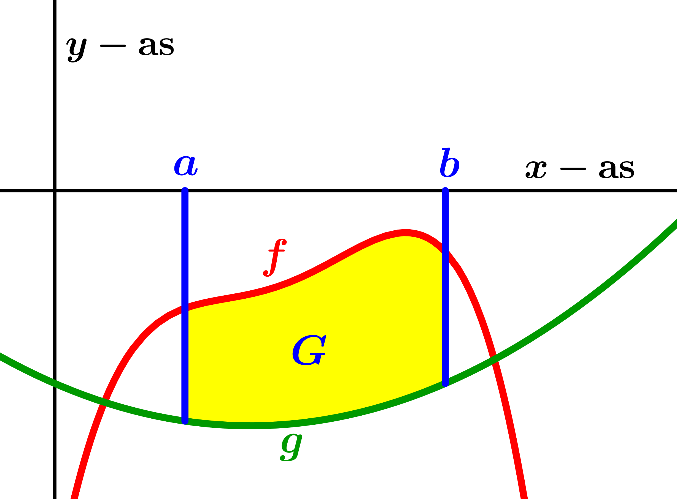 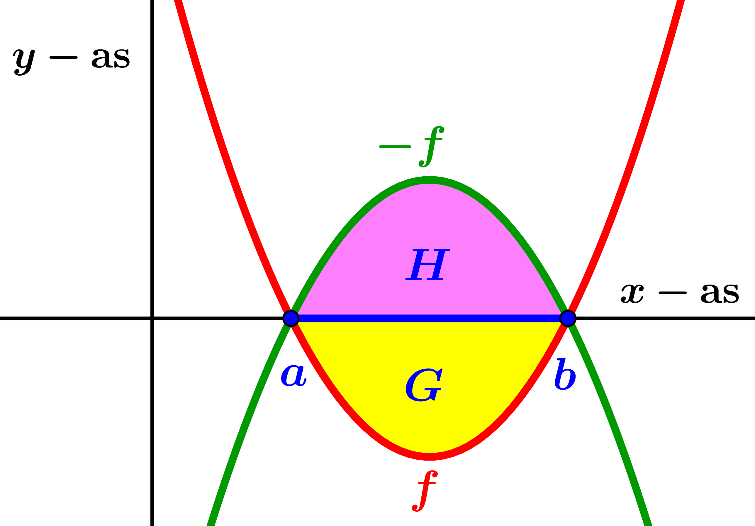              
            want
            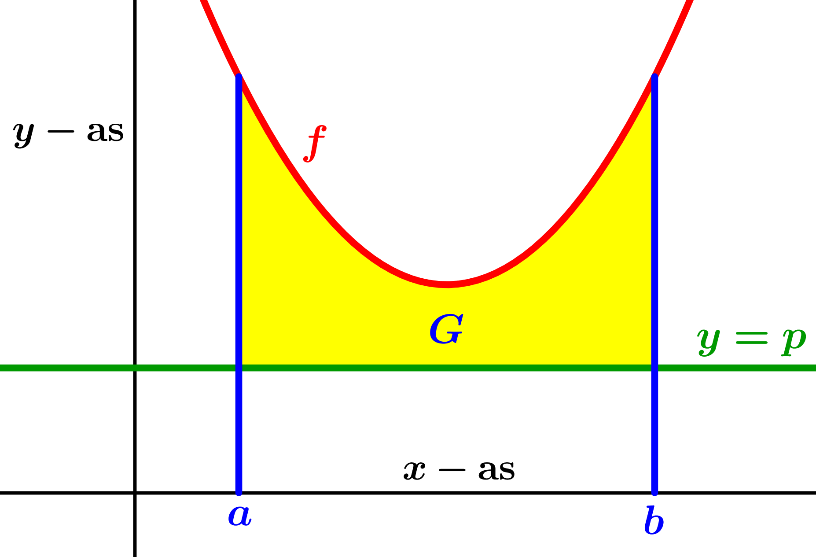 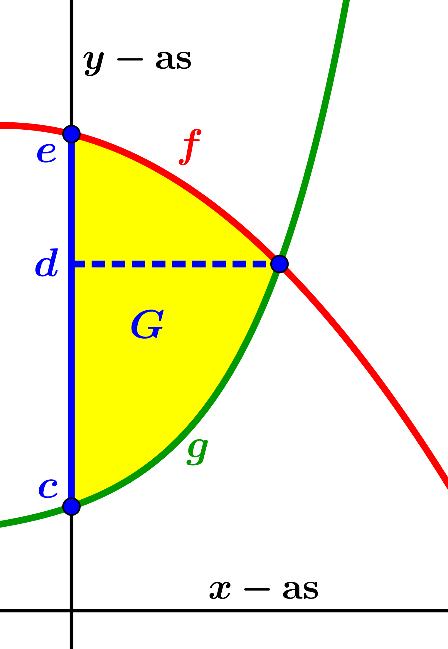 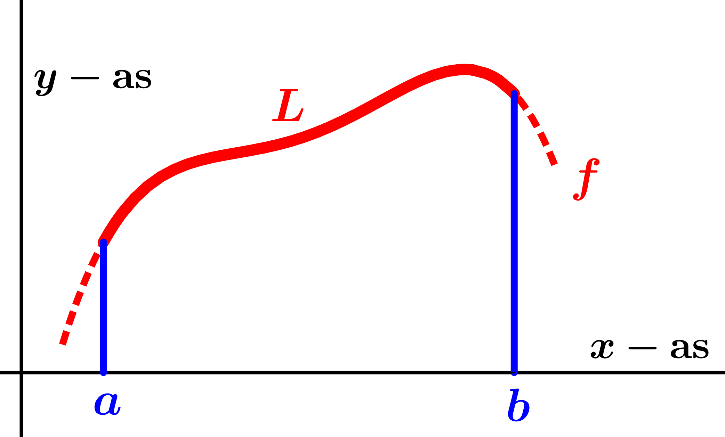 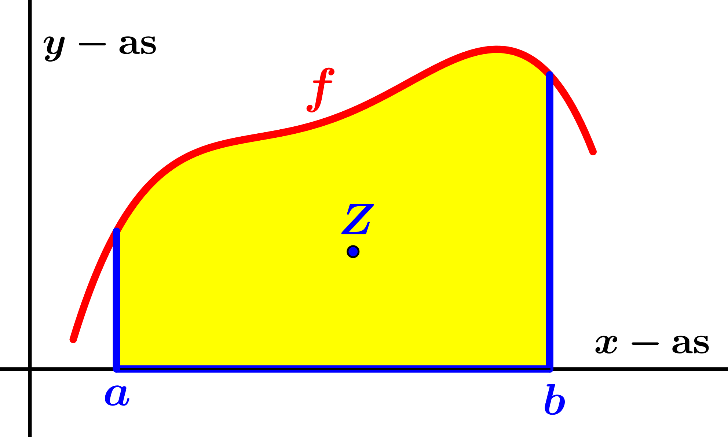 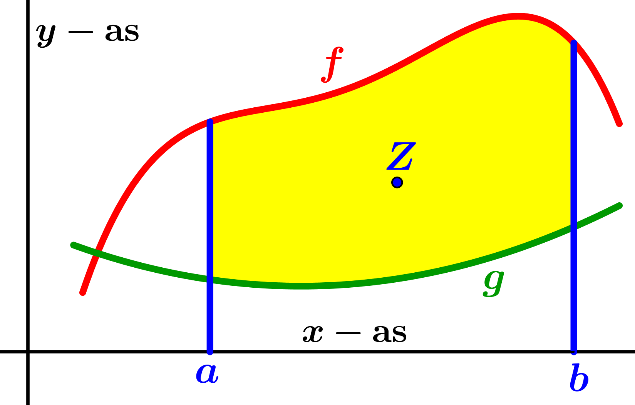 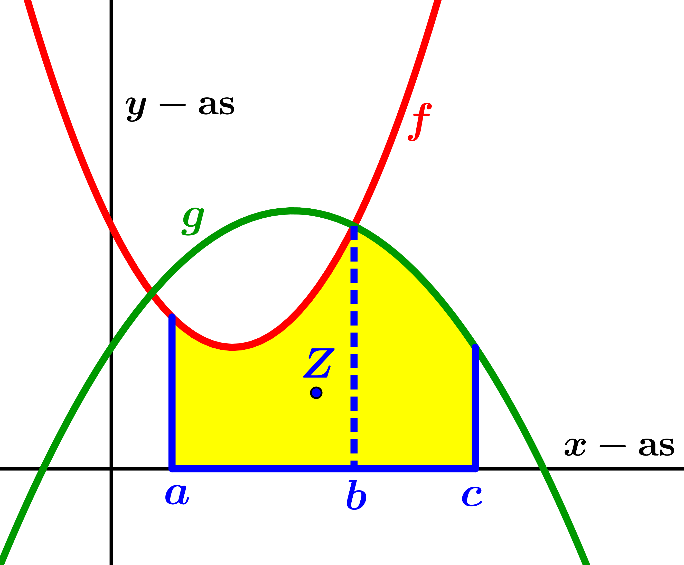 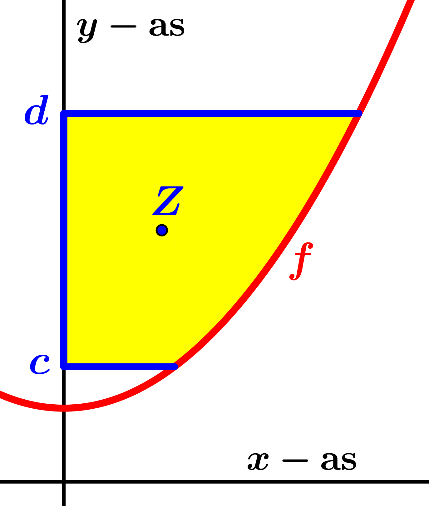 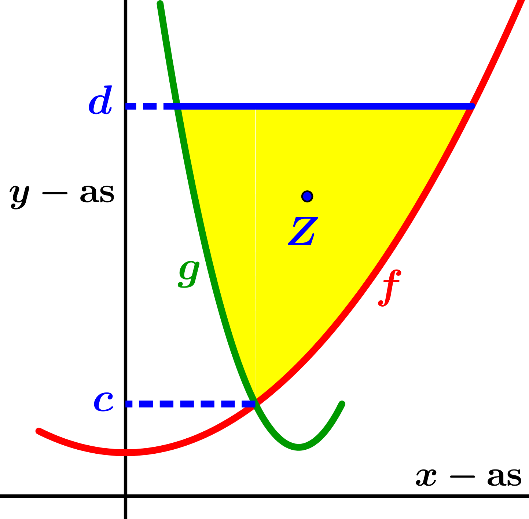 